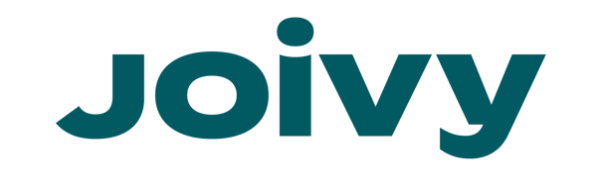 COMUNICATO STAMPANasce Joivy Investments, la nuova business unit del gruppo Joivy dedicata agli investimenti nel Real EstateMilano, 4 Dicembre 2023 – Nasce Joivy Investments, una nuova piattaforma che si impegna a supportare soggetti privati e istituzionali attraverso le migliori opportunità di investimento nel living, sfruttando il proprio network internazionale di oltre 2.000 proprietari e una profonda conoscenza del mercato immobiliare residenziale in tutte le sue declinazioni. Joivy Investments fa parte del Gruppo Joivy, la prima piattaforma nel panorama europeo a combinare soluzioni residenziali in coliving, student housing, hospitality e multifamily per long, medium e short term, con una vasta gamma di servizi per proprietari e investitori che vanno dalla gestione completa degli asset, ai servizi di Design&Build, al supporto per gli investimenti immobiliari. Il Gruppo Joivy riunisce la ultradecennale esperienza ed expertise di DoveVivo, ALTIDO e Chez Nestor.ARRIVA IL PARTNER PER CHI VUOLE INVESTIRE NEL MATTONEIl concetto tradizionale della casa come "nido", come bene rifugio in cui si sceglie di abitare, sta cedendo il passo a una nuova prospettiva: la casa diventa una vera e propria opportunità di investimento per il 49% degli italiani (fonte: Consiglio Nazionale del Notariato, 2023). Secondo quanto emerge da una ricerca condotta da Nomisma (maggio 2023), 8 italiani su 10 considerano il mattone un investimento affidabile e, in particolare, per il 48% degli intervistati l’acquisto di una casa è sempre un investimento conveniente da fare.In questo nuovo contesto, l'approccio innovativo di Joivy Investments, riconoscendo che la casa è diventata un veicolo strategico per la costruzione di un portafoglio immobiliare solido e diversificato, è in grado di identificare le migliori opportunità di investimento - un singolo appartamento, un intero edificio o un progetto di rigenerazione urbana - e di fornire consigli e soluzioni su misura che massimizzino il rendimento dell'investimento in base alle esigenze e alle propensioni degli investitori​​​​.INVESTIRE IN MODO PIU’ SEMPLICE CON JOIVY INVESTMENTSJoivy Investments è una piattaforma in grado di incrociare in modo efficiente la domanda e l’offerta connettendo proprietari e investitori immobiliari sia di piccole che grandi dimensioni. La Società punta a semplificare gli investimenti immobiliari residenziali, offrendo, grazie alla sua ultradecennale esperienza nel settore, un pacchetto completo di informazioni chiare sui prezzi di vendita e locazione, efficienti ristrutturazioni, costi di gestione e prospettive di guadagno. L’approccio innovativo di Joivy Investments, unito al modello di full management di Joivy (che include il servizio Design&Build, il Property Management, il Marketing, l’assistenza e la manutenzione), rendono questa piattaforma unica e rivoluzionaria che punta a ridefinire le modalità dell’investimento immobiliare residenziale.La Società propone uno schema di economia circolare degli immobili residenziali che, partendo dagli asset dei proprietari immobiliari da riqualificare, individua gli investitori, guida le ristrutturazioni e la gestione, offre gli immobili agli utilizzatori finali e li mantiene per poi riproporli a futuri investitori.Il progetto nasce, quindi, per rispondere ai bisogni di proprietari e investitori immobiliari:Risposta alla compravendita: facilita la compravendita di stock immobiliari critici, vetusti o da tempo sul mercatoRisposta alla valorizzazione del bene: punta alla valorizzazione dell'asset immobiliare grazie al servizio di Design & Build che aiuta a rinnovare ed arredare gli immobili a seconda del target di mercato e nel rispetto delle nuove normative sulla sostenibilitàRisposta alla redditività: massimizza i ricavi da locazione attraverso la gestione digitale e professionale di Joivy.Flavio Angeletti, Managing Director di Joivy Investments, dichiara: “Sono entusiasta di presentare in anteprima al mercato immobiliare italiano la nostra piattaforma e di offrire i suoi servizi ai nostri clienti proprietari e investitori.Attraverso un’importante strategia di sviluppo e di comunicazione, puntiamo a innovare e semplificare il mondo degli investimenti residenziali, inizialmente con un progetto pilota in Italia ma con un piano di espansione internazionale già programmato. Il traguardo è ambizioso ma lavoreremo per arrivare alla massima digitalizzazione dei processi di compravendita, senza dimenticare l’importanza del valore umano, sia dei clienti, sia del team di Joivy Investments che parte già con figure chiave per il lancio ma che prevede una crescita continua e strutturata con l’ingresso di nuovi talenti per le varie expertise tecnologiche, commerciali e di operations.”Il logo e il visual di Joivy Investments, in linea con la brand identity di Joivy, sono stati realizzati con il supporto di CB’A Italia, agenzia specializzata nel branding, parte di WPP, leader globale nei servizi di comunicazione.  Il setup tecnologico, sito web, software di gestione e l’immagine della nuova piattaforma sono stati curati da TECMA Solutions, società per azioni quotata sul mercato azionario di Borsa Italiana specializzata nella Business Innovation del Real Estate. L'approccio di TECMA garantisce che la nuova piattaforma digitale di Joivy Investments rifletta non solo la sua solidità e professionalità ma anche l'innovazione e la visione avveniristica che porta al settore immobiliare. Pietro Adduci, CEO di TECMA Solutions, afferma: “Orgogliosi di aver partecipato al lancio di questa inedita iniziativa imprenditoriale, in cui la visione del Gruppo Joivy sarà supportata dalla nostra tecnologia ed esperienza utente. Joivy Investments copre un vuoto di mercato e dimostra ancora una volta l’ampiezza degli spazi di innovazione all’interno del settore del Real Estate, italiano ed europeo”.Joivy
Joivy è la prima piattaforma completa per il residenziale in Europa che propone un’ampia gamma di spazi da abitare ai suoi utenti - coliving, microliving, student housing, hospitality, multifamily e coworking - e affianca proprietari e investitori con un range completo di servizi a supporto dei loro asset immobiliari: property management, asset management, marketing strategy, development & construction. Riunisce sotto un'unica identità la ultradecennale esperienza e l'expertise di DoveVivo, DoveVivo Campus, ALTIDO, Chez-Nestor e Open by DoveVivo, Joivy vanta un portafoglio in gestione di 4.000 unità in 50 destinazioni e 6 paesi. informazioni disponibili su www.joivy.com.   Contatti Stampa  DoveVivo Giulia Rabbone Corporate Communication Manager giulia.rabbone@dovevivo.com 348.0906058 Ester Previti Communication Manager  ester.previti@dovevivo.com 393.8370464 